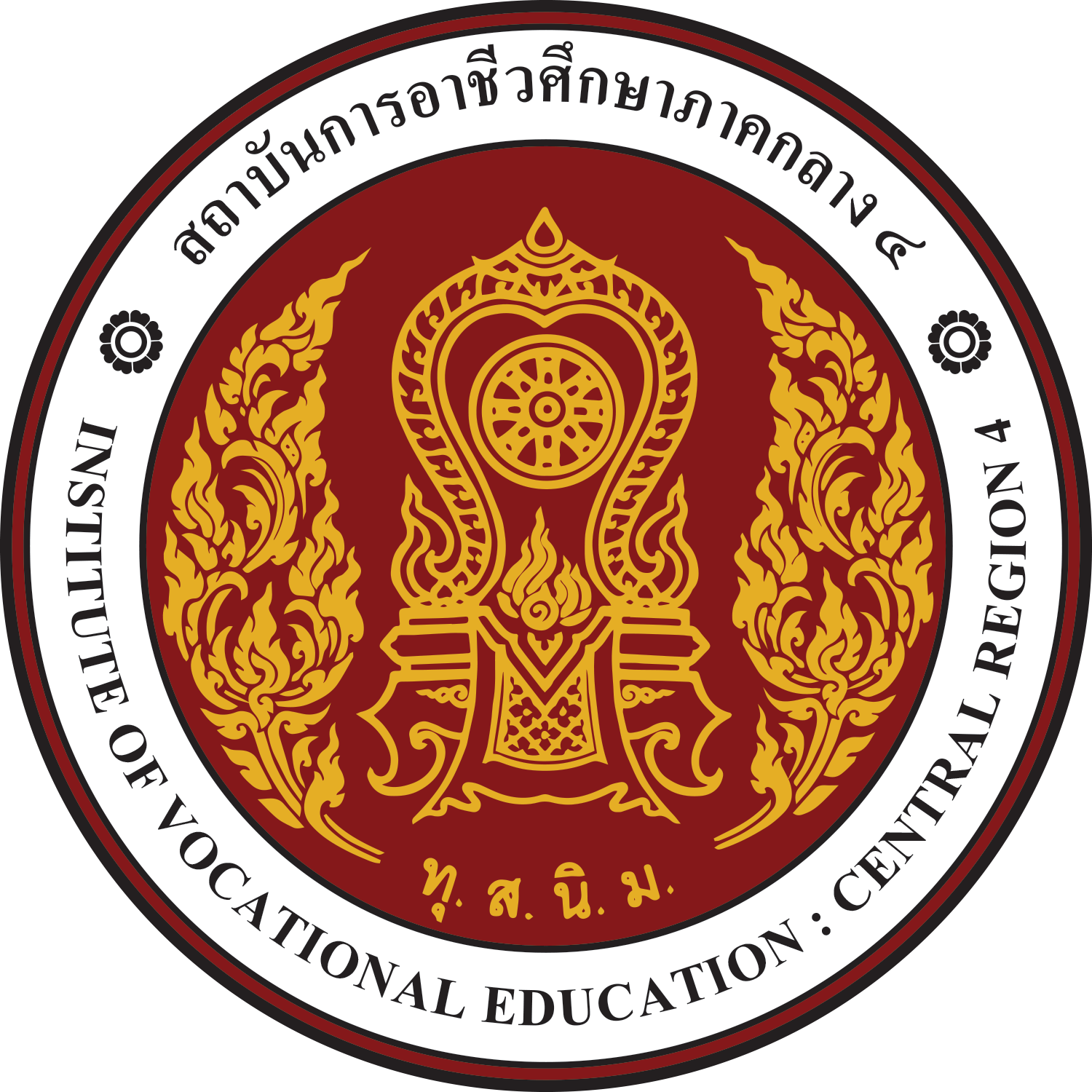 สรุปผลการทวนสอบ ประจำปีการศึกษา 2563สาขาวิชา ……………………………………………………….วิทยาลัย………………………………………………………  สถาบันการอาชีวศึกษาภาคกลาง 4สรุปผลการทวนสอบ ประจำปีการศึกษา 2563สาขาวิชา.......................................................................วิทยาลัย.....................................................................   สถาบันการอาชีวศึกษาภาคกลาง 4  ......................................................................		......................................................................		......................................................................     (........................................................)		               (........................................................)		              (........................................................)หัวหน้าสาขาวิชา.............................................                            รองผู้อำนวยการฝ่ายวิชาการ 			             ผู้อำนวยการวิทยาลัย            ......................................................................												                         (........................................................)											                              ผู้อำนวยการสถาบันการอาชีวศึกษาภาคกลาง 4หมายเหตุ  ช่องผลการประเมินให้ระบุว่านักศึกษา “ผ่าน หรือ ไม่ผ่าน”วัน/เดือน/ปีที่ประเมินจำนวนนักศึกษามีสิทธิ์เข้ารับ      การประเมิน (คน)จำนวนเข้าประเมิน (คน)ขาด(คน)ผ่าน(คน)คิดเป็นร้อยละไม่ผ่าน(คน)คิดเป็นร้อยละที่รหัสนักศึกษาชื่อ-สกุลภาคทฤษฏี (ไม่ต่ำกว่า 60 %)ภาคทฤษฏี (ไม่ต่ำกว่า 60 %)ภาคทฤษฏี (ไม่ต่ำกว่า 60 %)ภาคปฏิบัติ (ไม่ต่ำกว่า 80 %)ภาคปฏิบัติ (ไม่ต่ำกว่า 80 %)ภาคปฏิบัติ (ไม่ต่ำกว่า 80 %)รวมภาคทฤษฏี+ภาคปฏิบัติ (ไม่ต่ำกว่า 75 %)รวมภาคทฤษฏี+ภาคปฏิบัติ (ไม่ต่ำกว่า 75 %)รวมภาคทฤษฏี+ภาคปฏิบัติ (ไม่ต่ำกว่า 75 %)รวมภาคทฤษฏี+ภาคปฏิบัติ (ไม่ต่ำกว่า 75 %)รวมภาคทฤษฏี+ภาคปฏิบัติ (ไม่ต่ำกว่า 75 %)ที่รหัสนักศึกษาชื่อ-สกุลคะแนนเต็ม ...........คะแนนร้อยละผลประเมินคะแนนเต็ม ........คะแนนร้อยละผลประเมินทฤษฏี(คะแนน)ปฏิบัติ(คะแนน)รวมทฤษฏีและปฏิบัติ (คะแนน)ร้อยละผลประเมิน